Nyhetsbrevtill boende i Brf Gullmaren * September 2018JohannaDet är med stor sorg styrelsen behöver berätta att vår ledamot/sekreterare, granne och vän Johanna Laurila tragiskt har gått bort i början på augusti. Hon lämnar ett stort tomrum i styrelsen och vi saknar hennes glädje, skratt, energi och engagemang. Våra tankar går till familjen. Styrelsen har ordnat en bukett till begravningen. Vi har konstaterat att styrelsen fortfarande är fungerande trots en ledamot färre och styrelsen hjälps åt att sköta de arbeten som Johanna har utfört med sin erfarenhet och engagemang. Vi vill därför be om överseende att vissa processer kan ta längre tid. Rapport från ordinarie stämmaTrots motstridigheter i kallelsen har 16 medlemmar hittat till Årsta Folkets Hus den 14 maj där vi valde om styrelsen samt ett första steg att anpassa våra stadgar till nya regelverk togs. Stort tack för ert deltagande. Rapport från extrastämman och nya stadgarStyrelsen tackar alla som tog sig tid och samlades på gården den 11 juni för att hålla en extrastämma om frågan att justera stadgarna. Ändringarna godkändes och nya stadgar är nu framtagna. Tyvärr har vi innan sommaren inte hunnit skriva klart protokollet och skriva under originalet av de reviderade stadgarna och styrelsen utreder just nu hur vi ska gå vidare utan att behöva ta en till extrastämma. Nyhetsbrev via e-postTyvärr har styrelsen inte tillgång till den e-postlista som Johanna skötte som sekreterare. Vi vill därför be alla om besväret att sända era adresser igen till gullmaren@googlegroups.com.OVK Vi arbetar fortfarande tillsammans med Prudentia med åtgärderna på fastigheten port 63/65 för att få flöden att stämma och OVK:n godkänd. Det är fortfarande två lägenheter som inte har fungerande frånluft. När detta är avslutat kommer vi att fortsätta i de andra husen. Hör av er om något med ventilationen inte skulle vara ok, så kan vi ta det i förväg. Redan anmälda ärenden är under beställning. Målning av trapphusStyrelsen planerar sedan länge att måla om trapphusen. Offerter är på gång och vi hoppas att vi snart kan komma med mer information. HöststäddagDet är Brf Bullaren som i år ansvarar för höststäddagen. Vi lappar i trapphuset så snart föreningen har hört av sig med datum.  Nästa styrelsemöteNästa ordinarie styrelsemöte kommer att hållas 24 september, Om du har frågor du vill att styrelsen ska ta upp så skicka ett mail till Dirk eller till styrelsen e-postadress. På vår hemsida finns ett formulär för kontakt till styrelsen. Det går också bra att lägga en lapp i vår brevlåda som återfinns i port 65.Kontaktdetaljer till styrelsenMail: gullmaren@googlegroups.comDirk Noack (vald till 2019) ordförande/ledamot070-281 98 89 dirk.noack@white.seFabian Blücher (vald till 2018) kassör/ledamot070-713 21 46fabian@g-a.seSara Knöfel (vald till 2019) LedamotSara.knofel@gmail.comLisa Mörk (vald till 2019) Ledamotlisamork@live.seSara Björkman (vald till 2019) SuppleantSara.bjorkman82@gmail.comNils Svensson (vald till 2019) SuppleantNils.ol.svensson@gmail.comVår hemsida:http://brfgullmaren.se/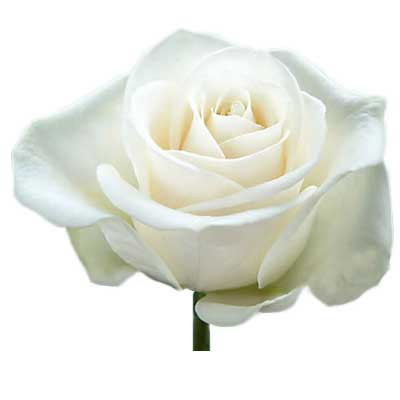 